Технологическая карта урока « Ценности православной семьи»Фото урока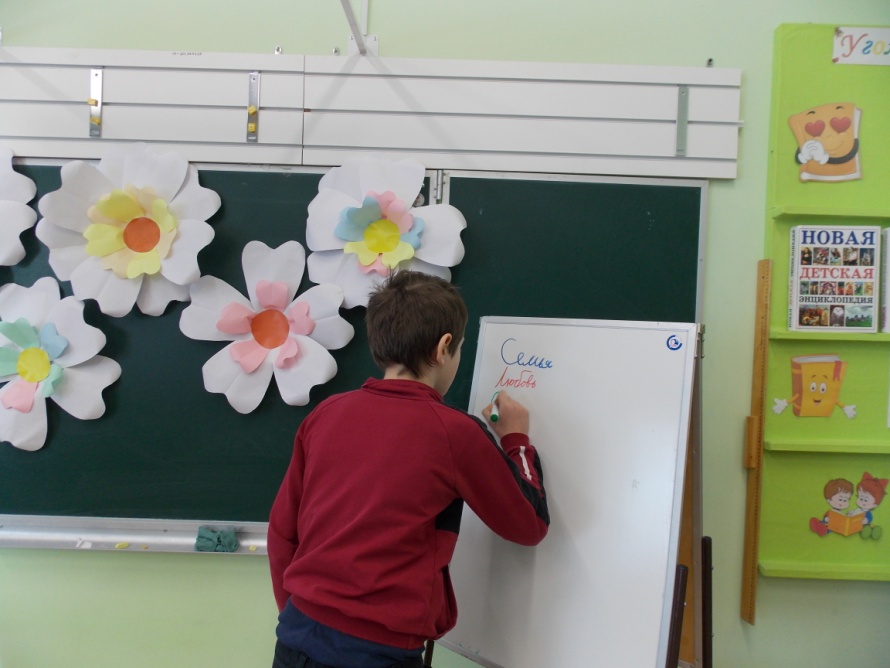 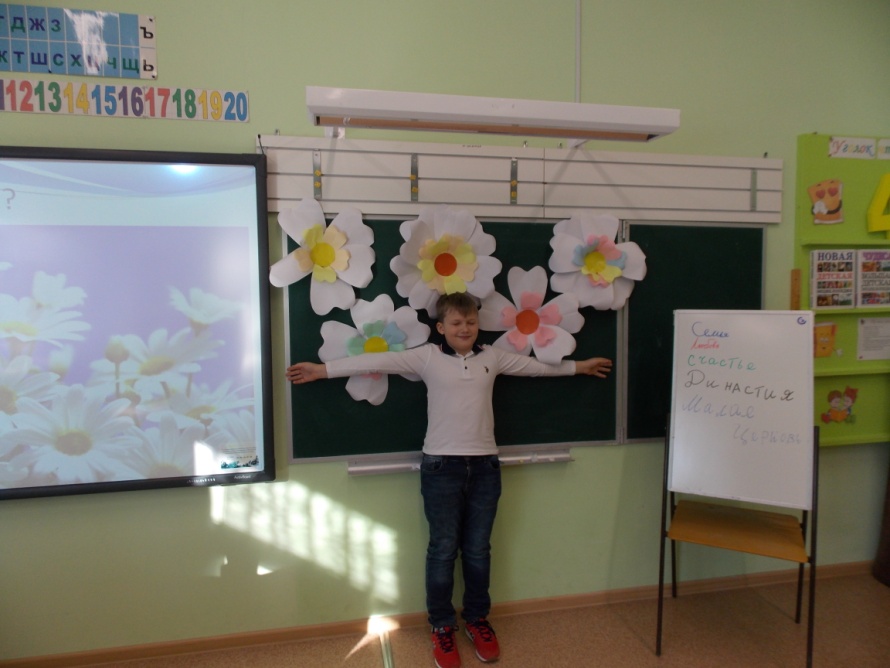 Фото №1                                                                         Фото №2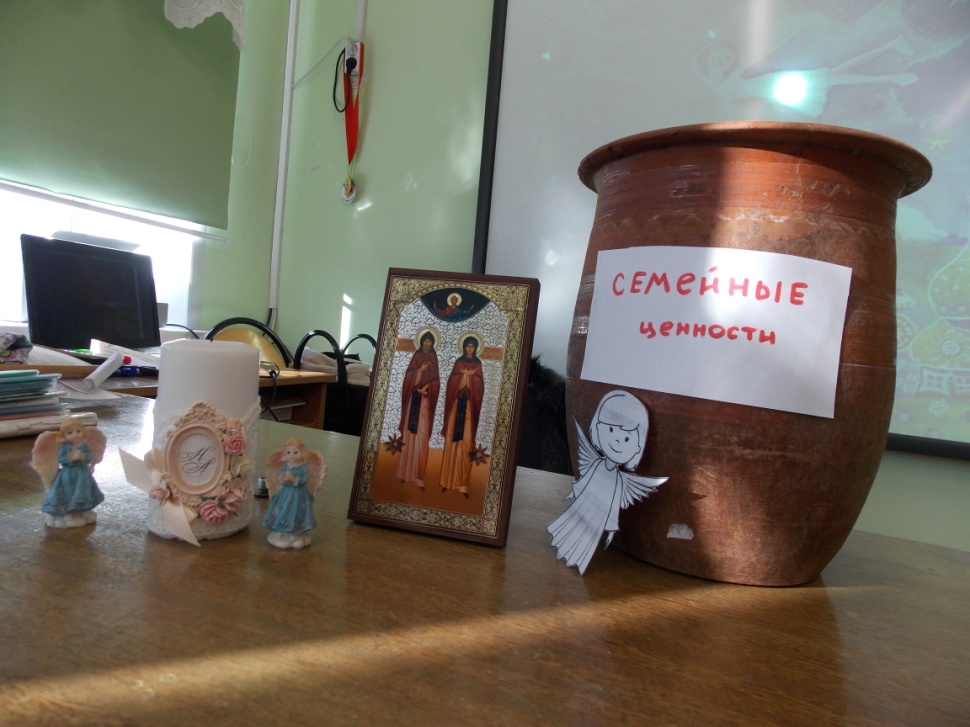 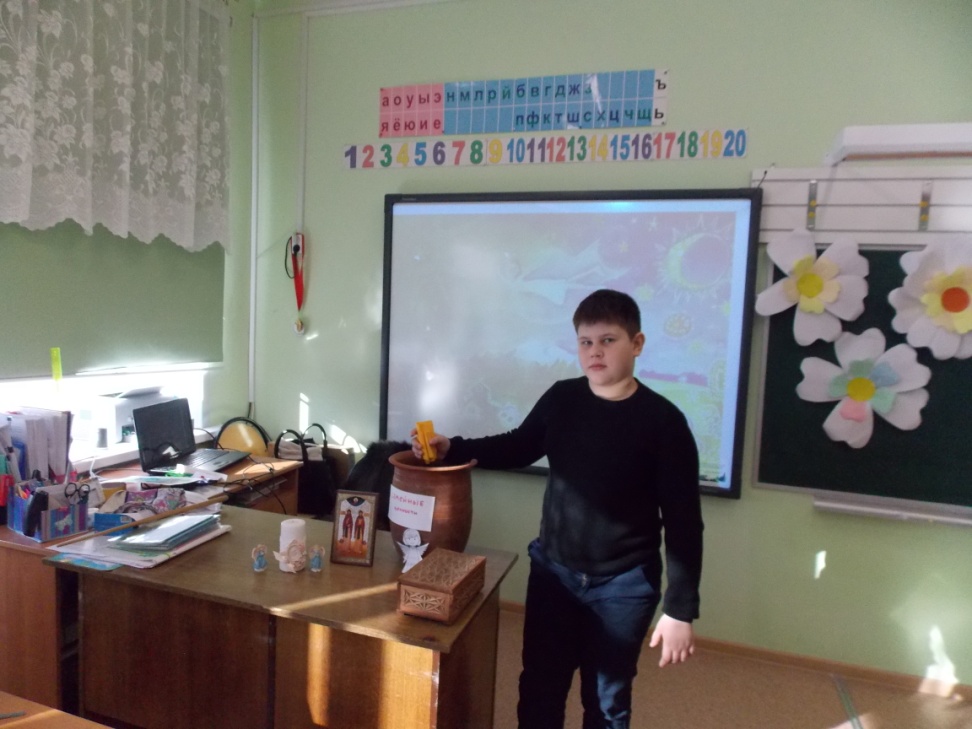 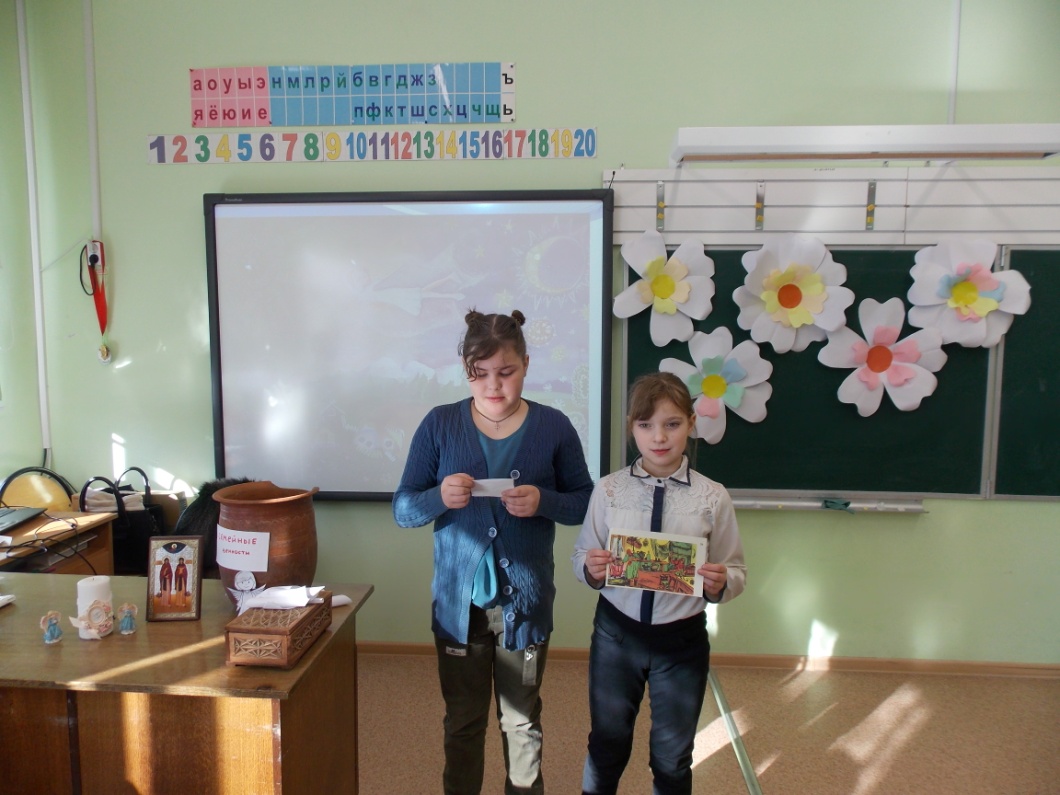 Фото№3                                                                                Фото№4Общая частьОбщая частьОбщая частьОбщая частьОбщая частьОбщая частьОбщая частьОбщая частьОбщая частьОбщая частьОбщая частьОбщая частьОбщая частьПредметПредметПредметПредметОРКСЭ. Основы православной культурыОРКСЭ. Основы православной культурыОРКСЭ. Основы православной культурыОРКСЭ. Основы православной культурыКласс4444Тема урокаТема урокаТема урокаТема урокаЦенности православной семьиЦенности православной семьиЦенности православной семьиЦенности православной семьиЦенности православной семьиЦенности православной семьиЦенности православной семьиЦенности православной семьиЦенности православной семьиПланируемые образовательные результатыПланируемые образовательные результатыПланируемые образовательные результатыПланируемые образовательные результатыПланируемые образовательные результатыПланируемые образовательные результатыПланируемые образовательные результатыПланируемые образовательные результатыПланируемые образовательные результатыПланируемые образовательные результатыПланируемые образовательные результатыПланируемые образовательные результатыПланируемые образовательные результатыПредметныеПредметныеПредметныеПредметныеПредметныеПредметныеМетапредметныеМетапредметныеМетапредметныеМетапредметныеЛичностныеЛичностныеЛичностные-Знание и понимание понятий семья, ценности, традиция, реликвия, -Самостоятельного выделения и формулирования познавательной цели;-Совместно с учителем формулирования выводов по ходу учебной работы-Знание и понимание понятий семья, ценности, традиция, реликвия, -Самостоятельного выделения и формулирования познавательной цели;-Совместно с учителем формулирования выводов по ходу учебной работы-Знание и понимание понятий семья, ценности, традиция, реликвия, -Самостоятельного выделения и формулирования познавательной цели;-Совместно с учителем формулирования выводов по ходу учебной работы-Знание и понимание понятий семья, ценности, традиция, реликвия, -Самостоятельного выделения и формулирования познавательной цели;-Совместно с учителем формулирования выводов по ходу учебной работы-Знание и понимание понятий семья, ценности, традиция, реликвия, -Самостоятельного выделения и формулирования познавательной цели;-Совместно с учителем формулирования выводов по ходу учебной работы-Знание и понимание понятий семья, ценности, традиция, реликвия, -Самостоятельного выделения и формулирования познавательной цели;-Совместно с учителем формулирования выводов по ходу учебной работыП: Осуществлять поиск нужной информации, используя словарик, текст учебника и сведения, полученные от учителя; использовать различные способы кодирования учебной информации (предметы, стихотворение, рисунки);Соотносить ценности семьи из учебного материала  с собственным опытом-Развитие процессов мышления, памяти, внимания.Р. - под руководством учителя учиться определять цель учебной деятельности; составлять план действий по выполнению учебной задачи; работать по заданному плану; предложенным в учебнике или учителем; выполнять под руководством учителя учебные действия в практической и мыслительной форме;К. -Проявлять готовность слушать собеседника и вести диалог, развитие творческой активности умение аргументировать свою точку зрения использовать простые речевые средства для общения на уроке; читать вслух и про себя текст; участвовать в диалоге и коллективном обсуждении; работать в паре и группе; отвечать на вопросы учителя.П: Осуществлять поиск нужной информации, используя словарик, текст учебника и сведения, полученные от учителя; использовать различные способы кодирования учебной информации (предметы, стихотворение, рисунки);Соотносить ценности семьи из учебного материала  с собственным опытом-Развитие процессов мышления, памяти, внимания.Р. - под руководством учителя учиться определять цель учебной деятельности; составлять план действий по выполнению учебной задачи; работать по заданному плану; предложенным в учебнике или учителем; выполнять под руководством учителя учебные действия в практической и мыслительной форме;К. -Проявлять готовность слушать собеседника и вести диалог, развитие творческой активности умение аргументировать свою точку зрения использовать простые речевые средства для общения на уроке; читать вслух и про себя текст; участвовать в диалоге и коллективном обсуждении; работать в паре и группе; отвечать на вопросы учителя.П: Осуществлять поиск нужной информации, используя словарик, текст учебника и сведения, полученные от учителя; использовать различные способы кодирования учебной информации (предметы, стихотворение, рисунки);Соотносить ценности семьи из учебного материала  с собственным опытом-Развитие процессов мышления, памяти, внимания.Р. - под руководством учителя учиться определять цель учебной деятельности; составлять план действий по выполнению учебной задачи; работать по заданному плану; предложенным в учебнике или учителем; выполнять под руководством учителя учебные действия в практической и мыслительной форме;К. -Проявлять готовность слушать собеседника и вести диалог, развитие творческой активности умение аргументировать свою точку зрения использовать простые речевые средства для общения на уроке; читать вслух и про себя текст; участвовать в диалоге и коллективном обсуждении; работать в паре и группе; отвечать на вопросы учителя.П: Осуществлять поиск нужной информации, используя словарик, текст учебника и сведения, полученные от учителя; использовать различные способы кодирования учебной информации (предметы, стихотворение, рисунки);Соотносить ценности семьи из учебного материала  с собственным опытом-Развитие процессов мышления, памяти, внимания.Р. - под руководством учителя учиться определять цель учебной деятельности; составлять план действий по выполнению учебной задачи; работать по заданному плану; предложенным в учебнике или учителем; выполнять под руководством учителя учебные действия в практической и мыслительной форме;К. -Проявлять готовность слушать собеседника и вести диалог, развитие творческой активности умение аргументировать свою точку зрения использовать простые речевые средства для общения на уроке; читать вслух и про себя текст; участвовать в диалоге и коллективном обсуждении; работать в паре и группе; отвечать на вопросы учителя.Развитие представлений о значении нравственных норм и ценностей для счастливой жизни семьи и достойной жизни личностиРазвитие представлений о значении нравственных норм и ценностей для счастливой жизни семьи и достойной жизни личностиРазвитие представлений о значении нравственных норм и ценностей для счастливой жизни семьи и достойной жизни личностиЦель урокаЦель урокаЦель урокаЦель урокаЦель урокаЦель урокаРазвитие интереса к истории своей семьи, формирование позитивного опыта семейных отношений Задачи В совместной деятельности с учителем учиться:1. Формировать нравственную культуру детей. Знакомить с наиболее распространенными традициями русского народа.2. Воспитывать чувство любви и гордости за свою семью, уважения к родителям, к традициям семьи. Развивать коммуникативные умения, доброты и взаимопонимания в семьях учащихся.Развитие интереса к истории своей семьи, формирование позитивного опыта семейных отношений Задачи В совместной деятельности с учителем учиться:1. Формировать нравственную культуру детей. Знакомить с наиболее распространенными традициями русского народа.2. Воспитывать чувство любви и гордости за свою семью, уважения к родителям, к традициям семьи. Развивать коммуникативные умения, доброты и взаимопонимания в семьях учащихся.Развитие интереса к истории своей семьи, формирование позитивного опыта семейных отношений Задачи В совместной деятельности с учителем учиться:1. Формировать нравственную культуру детей. Знакомить с наиболее распространенными традициями русского народа.2. Воспитывать чувство любви и гордости за свою семью, уважения к родителям, к традициям семьи. Развивать коммуникативные умения, доброты и взаимопонимания в семьях учащихся.Развитие интереса к истории своей семьи, формирование позитивного опыта семейных отношений Задачи В совместной деятельности с учителем учиться:1. Формировать нравственную культуру детей. Знакомить с наиболее распространенными традициями русского народа.2. Воспитывать чувство любви и гордости за свою семью, уважения к родителям, к традициям семьи. Развивать коммуникативные умения, доброты и взаимопонимания в семьях учащихся.Развитие интереса к истории своей семьи, формирование позитивного опыта семейных отношений Задачи В совместной деятельности с учителем учиться:1. Формировать нравственную культуру детей. Знакомить с наиболее распространенными традициями русского народа.2. Воспитывать чувство любви и гордости за свою семью, уважения к родителям, к традициям семьи. Развивать коммуникативные умения, доброты и взаимопонимания в семьях учащихся.Развитие интереса к истории своей семьи, формирование позитивного опыта семейных отношений Задачи В совместной деятельности с учителем учиться:1. Формировать нравственную культуру детей. Знакомить с наиболее распространенными традициями русского народа.2. Воспитывать чувство любви и гордости за свою семью, уважения к родителям, к традициям семьи. Развивать коммуникативные умения, доброты и взаимопонимания в семьях учащихся.Развитие интереса к истории своей семьи, формирование позитивного опыта семейных отношений Задачи В совместной деятельности с учителем учиться:1. Формировать нравственную культуру детей. Знакомить с наиболее распространенными традициями русского народа.2. Воспитывать чувство любви и гордости за свою семью, уважения к родителям, к традициям семьи. Развивать коммуникативные умения, доброты и взаимопонимания в семьях учащихся.Основные понятия, изучаемые на урокеОсновные понятия, изучаемые на урокеОсновные понятия, изучаемые на урокеОсновные понятия, изучаемые на урокеОсновные понятия, изучаемые на урокеОсновные понятия, изучаемые на урокеСемья, ценность, традиция, духовные ценности, реликвия.Семья, ценность, традиция, духовные ценности, реликвия.Семья, ценность, традиция, духовные ценности, реликвия.Семья, ценность, традиция, духовные ценности, реликвия.Семья, ценность, традиция, духовные ценности, реликвия.Семья, ценность, традиция, духовные ценности, реликвия.Семья, ценность, традиция, духовные ценности, реликвия.Средства ИКТ, используемые на уроке и ресурсыСредства ИКТ, используемые на уроке и ресурсыСредства ИКТ, используемые на уроке и ресурсыСредства ИКТ, используемые на уроке и ресурсыСредства ИКТ, используемые на уроке и ресурсыСредства ИКТ, используемые на уроке и ресурсыМультипроектор, мини-доска, комьпьютер,  мультимедийная  презентация; словарик, тетрадь, экспозиция: икона «Святые Пётр и Феврония Муромские»  свеча, ангелы, глиняный сосуд ромашки на доске. Для  групповой работы «Книга мудрости», ларец-шкатулка «Реликвии», альбом рисунков.Мультипроектор, мини-доска, комьпьютер,  мультимедийная  презентация; словарик, тетрадь, экспозиция: икона «Святые Пётр и Феврония Муромские»  свеча, ангелы, глиняный сосуд ромашки на доске. Для  групповой работы «Книга мудрости», ларец-шкатулка «Реликвии», альбом рисунков.Мультипроектор, мини-доска, комьпьютер,  мультимедийная  презентация; словарик, тетрадь, экспозиция: икона «Святые Пётр и Феврония Муромские»  свеча, ангелы, глиняный сосуд ромашки на доске. Для  групповой работы «Книга мудрости», ларец-шкатулка «Реликвии», альбом рисунков.Мультипроектор, мини-доска, комьпьютер,  мультимедийная  презентация; словарик, тетрадь, экспозиция: икона «Святые Пётр и Феврония Муромские»  свеча, ангелы, глиняный сосуд ромашки на доске. Для  групповой работы «Книга мудрости», ларец-шкатулка «Реликвии», альбом рисунков.Мультипроектор, мини-доска, комьпьютер,  мультимедийная  презентация; словарик, тетрадь, экспозиция: икона «Святые Пётр и Феврония Муромские»  свеча, ангелы, глиняный сосуд ромашки на доске. Для  групповой работы «Книга мудрости», ларец-шкатулка «Реликвии», альбом рисунков.Мультипроектор, мини-доска, комьпьютер,  мультимедийная  презентация; словарик, тетрадь, экспозиция: икона «Святые Пётр и Феврония Муромские»  свеча, ангелы, глиняный сосуд ромашки на доске. Для  групповой работы «Книга мудрости», ларец-шкатулка «Реликвии», альбом рисунков.Мультипроектор, мини-доска, комьпьютер,  мультимедийная  презентация; словарик, тетрадь, экспозиция: икона «Святые Пётр и Феврония Муромские»  свеча, ангелы, глиняный сосуд ромашки на доске. Для  групповой работы «Книга мудрости», ларец-шкатулка «Реликвии», альбом рисунков.Организационная структура урокаОрганизационная структура урокаОрганизационная структура урокаОрганизационная структура урокаОрганизационная структура урокаОрганизационная структура урокаОрганизационная структура урокаОрганизационная структура урокаОрганизационная структура урокаОрганизационная структура урокаОрганизационная структура урокаОрганизационная структура урокаОрганизационная структура урокаЭтап 1.  МОТИВАЦИЯВхождение в тему урока и создание условий для осознанного восприятия нового материалаЭтап 1.  МОТИВАЦИЯВхождение в тему урока и создание условий для осознанного восприятия нового материалаЭтап 1.  МОТИВАЦИЯВхождение в тему урока и создание условий для осознанного восприятия нового материалаЭтап 1.  МОТИВАЦИЯВхождение в тему урока и создание условий для осознанного восприятия нового материалаЭтап 1.  МОТИВАЦИЯВхождение в тему урока и создание условий для осознанного восприятия нового материалаЭтап 1.  МОТИВАЦИЯВхождение в тему урока и создание условий для осознанного восприятия нового материалаЭтап 1.  МОТИВАЦИЯВхождение в тему урока и создание условий для осознанного восприятия нового материалаЭтап 1.  МОТИВАЦИЯВхождение в тему урока и создание условий для осознанного восприятия нового материалаЭтап 1.  МОТИВАЦИЯВхождение в тему урока и создание условий для осознанного восприятия нового материалаЭтап 1.  МОТИВАЦИЯВхождение в тему урока и создание условий для осознанного восприятия нового материалаЭтап 1.  МОТИВАЦИЯВхождение в тему урока и создание условий для осознанного восприятия нового материалаЭтап 1.  МОТИВАЦИЯВхождение в тему урока и создание условий для осознанного восприятия нового материалаЭтап 1.  МОТИВАЦИЯВхождение в тему урока и создание условий для осознанного восприятия нового материалаДл. этапаДл. этапаОсновные формы работы учителя Основные формы работы учителя Основные формы работы учителя Основные формы работы учителя Основные формы работы учителя Основные формы работы учащихсяОсновные формы работы учащихсяОсновные формы работы учащихсяОсновные формы работы учащихсяОсновные формы работы учащихсяФормируемые УУД10МИНУТ10МИНУТПриветствиеДиагностика эмоционального состояния учащихся. Коррекция эмоционального состояния. (Слайд 2) Учитель: - Обратите внимание на оформление доски, закройте глаза представьте, что вы летом на лугу среди ромашек. Какие ваши ощущения?  (фото №2)Вы счастливы? Вспомним, что такое счастье. (Слайд 3 ) (Слайд 4) Вы счастливы, потому что вы не одиноки, что вас окружает? Что бы вы, написали на лепестках цветка Вам в помощь такие строки (слайд 5)Немного надо нам для счастья, Лишь бы не было несчастья, Ни войны и не вражды.Чтобы крепкая семьяНас ждала у очага.Что бы жили все по вере,Чтоб была любовь на деле,Были верные друзьякак единая семьяНайдите предметы  на столе олицетворяющие крепкую и счастливую семьюЛюбовьОчаг ВераКрепкая семьяОстался только глиняный сосуд, который должен олицетворять крепкую семью. Давайте его повернем и прочитаем, что в нем должно находиться.- Но наш сосуд пуст, значит сегодня надо его наполнить, сформулируйте, пожалуйста, тему нашего урока Какой возникает проблемный вопрос урока , глядя на стоящий сосуд?Понятие «ценность»- особо чтимое, важное,  значимое что либо.Учитель записывает тему урока и проблемный вопрос на доскеПриветствиеДиагностика эмоционального состояния учащихся. Коррекция эмоционального состояния. (Слайд 2) Учитель: - Обратите внимание на оформление доски, закройте глаза представьте, что вы летом на лугу среди ромашек. Какие ваши ощущения?  (фото №2)Вы счастливы? Вспомним, что такое счастье. (Слайд 3 ) (Слайд 4) Вы счастливы, потому что вы не одиноки, что вас окружает? Что бы вы, написали на лепестках цветка Вам в помощь такие строки (слайд 5)Немного надо нам для счастья, Лишь бы не было несчастья, Ни войны и не вражды.Чтобы крепкая семьяНас ждала у очага.Что бы жили все по вере,Чтоб была любовь на деле,Были верные друзьякак единая семьяНайдите предметы  на столе олицетворяющие крепкую и счастливую семьюЛюбовьОчаг ВераКрепкая семьяОстался только глиняный сосуд, который должен олицетворять крепкую семью. Давайте его повернем и прочитаем, что в нем должно находиться.- Но наш сосуд пуст, значит сегодня надо его наполнить, сформулируйте, пожалуйста, тему нашего урока Какой возникает проблемный вопрос урока , глядя на стоящий сосуд?Понятие «ценность»- особо чтимое, важное,  значимое что либо.Учитель записывает тему урока и проблемный вопрос на доскеПриветствиеДиагностика эмоционального состояния учащихся. Коррекция эмоционального состояния. (Слайд 2) Учитель: - Обратите внимание на оформление доски, закройте глаза представьте, что вы летом на лугу среди ромашек. Какие ваши ощущения?  (фото №2)Вы счастливы? Вспомним, что такое счастье. (Слайд 3 ) (Слайд 4) Вы счастливы, потому что вы не одиноки, что вас окружает? Что бы вы, написали на лепестках цветка Вам в помощь такие строки (слайд 5)Немного надо нам для счастья, Лишь бы не было несчастья, Ни войны и не вражды.Чтобы крепкая семьяНас ждала у очага.Что бы жили все по вере,Чтоб была любовь на деле,Были верные друзьякак единая семьяНайдите предметы  на столе олицетворяющие крепкую и счастливую семьюЛюбовьОчаг ВераКрепкая семьяОстался только глиняный сосуд, который должен олицетворять крепкую семью. Давайте его повернем и прочитаем, что в нем должно находиться.- Но наш сосуд пуст, значит сегодня надо его наполнить, сформулируйте, пожалуйста, тему нашего урока Какой возникает проблемный вопрос урока , глядя на стоящий сосуд?Понятие «ценность»- особо чтимое, важное,  значимое что либо.Учитель записывает тему урока и проблемный вопрос на доскеПриветствиеДиагностика эмоционального состояния учащихся. Коррекция эмоционального состояния. (Слайд 2) Учитель: - Обратите внимание на оформление доски, закройте глаза представьте, что вы летом на лугу среди ромашек. Какие ваши ощущения?  (фото №2)Вы счастливы? Вспомним, что такое счастье. (Слайд 3 ) (Слайд 4) Вы счастливы, потому что вы не одиноки, что вас окружает? Что бы вы, написали на лепестках цветка Вам в помощь такие строки (слайд 5)Немного надо нам для счастья, Лишь бы не было несчастья, Ни войны и не вражды.Чтобы крепкая семьяНас ждала у очага.Что бы жили все по вере,Чтоб была любовь на деле,Были верные друзьякак единая семьяНайдите предметы  на столе олицетворяющие крепкую и счастливую семьюЛюбовьОчаг ВераКрепкая семьяОстался только глиняный сосуд, который должен олицетворять крепкую семью. Давайте его повернем и прочитаем, что в нем должно находиться.- Но наш сосуд пуст, значит сегодня надо его наполнить, сформулируйте, пожалуйста, тему нашего урока Какой возникает проблемный вопрос урока , глядя на стоящий сосуд?Понятие «ценность»- особо чтимое, важное,  значимое что либо.Учитель записывает тему урока и проблемный вопрос на доскеПриветствиеДиагностика эмоционального состояния учащихся. Коррекция эмоционального состояния. (Слайд 2) Учитель: - Обратите внимание на оформление доски, закройте глаза представьте, что вы летом на лугу среди ромашек. Какие ваши ощущения?  (фото №2)Вы счастливы? Вспомним, что такое счастье. (Слайд 3 ) (Слайд 4) Вы счастливы, потому что вы не одиноки, что вас окружает? Что бы вы, написали на лепестках цветка Вам в помощь такие строки (слайд 5)Немного надо нам для счастья, Лишь бы не было несчастья, Ни войны и не вражды.Чтобы крепкая семьяНас ждала у очага.Что бы жили все по вере,Чтоб была любовь на деле,Были верные друзьякак единая семьяНайдите предметы  на столе олицетворяющие крепкую и счастливую семьюЛюбовьОчаг ВераКрепкая семьяОстался только глиняный сосуд, который должен олицетворять крепкую семью. Давайте его повернем и прочитаем, что в нем должно находиться.- Но наш сосуд пуст, значит сегодня надо его наполнить, сформулируйте, пожалуйста, тему нашего урока Какой возникает проблемный вопрос урока , глядя на стоящий сосуд?Понятие «ценность»- особо чтимое, важное,  значимое что либо.Учитель записывает тему урока и проблемный вопрос на доскеДо урока по заведенному порядку на  мини-доске дети записывают понятия предыдущего урока: семья, счастье, малая церковь, династия, честь  (фото 1)Примерные ответы детейРомашковый лугПросто хорошоСчастье – это когда тебя окружают любимые люди. Семья.Крепкая Семья, друзья, любовь, мир, вераЛюбовь-Икона «Пётр и Феврония Муромские»  Домашний очаг - Свеча, Вера -Ангелы Крепкая семья- Глиняный сосуд«Семейные ценности» Формулируют тему урока «Семейные ценности»Из чего складываются «семейные ценности», зачем они нужны?Работа со словариком, понятие «Ценность»До урока по заведенному порядку на  мини-доске дети записывают понятия предыдущего урока: семья, счастье, малая церковь, династия, честь  (фото 1)Примерные ответы детейРомашковый лугПросто хорошоСчастье – это когда тебя окружают любимые люди. Семья.Крепкая Семья, друзья, любовь, мир, вераЛюбовь-Икона «Пётр и Феврония Муромские»  Домашний очаг - Свеча, Вера -Ангелы Крепкая семья- Глиняный сосуд«Семейные ценности» Формулируют тему урока «Семейные ценности»Из чего складываются «семейные ценности», зачем они нужны?Работа со словариком, понятие «Ценность»До урока по заведенному порядку на  мини-доске дети записывают понятия предыдущего урока: семья, счастье, малая церковь, династия, честь  (фото 1)Примерные ответы детейРомашковый лугПросто хорошоСчастье – это когда тебя окружают любимые люди. Семья.Крепкая Семья, друзья, любовь, мир, вераЛюбовь-Икона «Пётр и Феврония Муромские»  Домашний очаг - Свеча, Вера -Ангелы Крепкая семья- Глиняный сосуд«Семейные ценности» Формулируют тему урока «Семейные ценности»Из чего складываются «семейные ценности», зачем они нужны?Работа со словариком, понятие «Ценность»До урока по заведенному порядку на  мини-доске дети записывают понятия предыдущего урока: семья, счастье, малая церковь, династия, честь  (фото 1)Примерные ответы детейРомашковый лугПросто хорошоСчастье – это когда тебя окружают любимые люди. Семья.Крепкая Семья, друзья, любовь, мир, вераЛюбовь-Икона «Пётр и Феврония Муромские»  Домашний очаг - Свеча, Вера -Ангелы Крепкая семья- Глиняный сосуд«Семейные ценности» Формулируют тему урока «Семейные ценности»Из чего складываются «семейные ценности», зачем они нужны?Работа со словариком, понятие «Ценность»До урока по заведенному порядку на  мини-доске дети записывают понятия предыдущего урока: семья, счастье, малая церковь, династия, честь  (фото 1)Примерные ответы детейРомашковый лугПросто хорошоСчастье – это когда тебя окружают любимые люди. Семья.Крепкая Семья, друзья, любовь, мир, вераЛюбовь-Икона «Пётр и Феврония Муромские»  Домашний очаг - Свеча, Вера -Ангелы Крепкая семья- Глиняный сосуд«Семейные ценности» Формулируют тему урока «Семейные ценности»Из чего складываются «семейные ценности», зачем они нужны?Работа со словариком, понятие «Ценность»П:Знание и понимание понятий семья, честь, малая церковь, счастье, династия,Р: под руководством учителя учиться определять цель учебной деятельности; составлять план действий по выполнению учебной задачиГотовность к процессу обучения Л:Понимание значения счастливой жизниК: «Распознавание эмоций» и «Вербализация эмоций».Этап 2. Актуализация знаний Организация и самоорганизация учащихся в ходе усвоения материала. Организация обратной связиЭтап 2. Актуализация знаний Организация и самоорганизация учащихся в ходе усвоения материала. Организация обратной связиЭтап 2. Актуализация знаний Организация и самоорганизация учащихся в ходе усвоения материала. Организация обратной связиЭтап 2. Актуализация знаний Организация и самоорганизация учащихся в ходе усвоения материала. Организация обратной связиЭтап 2. Актуализация знаний Организация и самоорганизация учащихся в ходе усвоения материала. Организация обратной связиЭтап 2. Актуализация знаний Организация и самоорганизация учащихся в ходе усвоения материала. Организация обратной связиЭтап 2. Актуализация знаний Организация и самоорганизация учащихся в ходе усвоения материала. Организация обратной связиЭтап 2. Актуализация знаний Организация и самоорганизация учащихся в ходе усвоения материала. Организация обратной связиЭтап 2. Актуализация знаний Организация и самоорганизация учащихся в ходе усвоения материала. Организация обратной связиЭтап 2. Актуализация знаний Организация и самоорганизация учащихся в ходе усвоения материала. Организация обратной связиЭтап 2. Актуализация знаний Организация и самоорганизация учащихся в ходе усвоения материала. Организация обратной связиЭтап 2. Актуализация знаний Организация и самоорганизация учащихся в ходе усвоения материала. Организация обратной связиЭтап 2. Актуализация знаний Организация и самоорганизация учащихся в ходе усвоения материала. Организация обратной связиДл.Эт.Дл.Эт.Основные формы работы учителя и учащихсяОсновные формы работы учителя и учащихсяОсновные формы работы учителя и учащихсяОсновные формы работы учителя и учащихсяОсновные формы работы учителя и учащихсяОсновные формы работы учителя и учащихсяОсновные формы работы учителя и учащихсяОсновные формы работы учителя и учащихсяОсновные формы работы учителя и учащихсяОсновные формы работы учителя и учащихся7  минут7  минутРассказ учителя. (слайд 7)Где-то далеко на небесах Старый ангел обучал молодых ангелов-хранителей семейного очага- Побывайте в бедных и богатых, в шумных и тихих, в малых и больших, но обязательно в крепких и  счастливых семьях. Пусть первый ангел найдет  в семьях и  наполнит с  сосуд  тем, что нельзя купить (слайд 8)Какие это ценности? Второй Ангел найдет в семьях то, что привычно делают все сообща, это делает их жизнь радостной и интересной (слайд 9)  -Третий Ангел найдет и наполнит сосуд предметами, которые называют тайными нитями, которые связывают настоящее с прошлым, их чтут и сохраняют. (Слайд10)-Разлетелись ангелы. И вот первый собрал много поучительных историй Второй нарисовал много рисунковТретий собрал целый сундук сокровищИ нам предстоит во всем в этом разобраться Ну что ж, поможем ангелам ?Рассказ учителя. (слайд 7)Где-то далеко на небесах Старый ангел обучал молодых ангелов-хранителей семейного очага- Побывайте в бедных и богатых, в шумных и тихих, в малых и больших, но обязательно в крепких и  счастливых семьях. Пусть первый ангел найдет  в семьях и  наполнит с  сосуд  тем, что нельзя купить (слайд 8)Какие это ценности? Второй Ангел найдет в семьях то, что привычно делают все сообща, это делает их жизнь радостной и интересной (слайд 9)  -Третий Ангел найдет и наполнит сосуд предметами, которые называют тайными нитями, которые связывают настоящее с прошлым, их чтут и сохраняют. (Слайд10)-Разлетелись ангелы. И вот первый собрал много поучительных историй Второй нарисовал много рисунковТретий собрал целый сундук сокровищИ нам предстоит во всем в этом разобраться Ну что ж, поможем ангелам ?Рассказ учителя. (слайд 7)Где-то далеко на небесах Старый ангел обучал молодых ангелов-хранителей семейного очага- Побывайте в бедных и богатых, в шумных и тихих, в малых и больших, но обязательно в крепких и  счастливых семьях. Пусть первый ангел найдет  в семьях и  наполнит с  сосуд  тем, что нельзя купить (слайд 8)Какие это ценности? Второй Ангел найдет в семьях то, что привычно делают все сообща, это делает их жизнь радостной и интересной (слайд 9)  -Третий Ангел найдет и наполнит сосуд предметами, которые называют тайными нитями, которые связывают настоящее с прошлым, их чтут и сохраняют. (Слайд10)-Разлетелись ангелы. И вот первый собрал много поучительных историй Второй нарисовал много рисунковТретий собрал целый сундук сокровищИ нам предстоит во всем в этом разобраться Ну что ж, поможем ангелам ?Рассказ учителя. (слайд 7)Где-то далеко на небесах Старый ангел обучал молодых ангелов-хранителей семейного очага- Побывайте в бедных и богатых, в шумных и тихих, в малых и больших, но обязательно в крепких и  счастливых семьях. Пусть первый ангел найдет  в семьях и  наполнит с  сосуд  тем, что нельзя купить (слайд 8)Какие это ценности? Второй Ангел найдет в семьях то, что привычно делают все сообща, это делает их жизнь радостной и интересной (слайд 9)  -Третий Ангел найдет и наполнит сосуд предметами, которые называют тайными нитями, которые связывают настоящее с прошлым, их чтут и сохраняют. (Слайд10)-Разлетелись ангелы. И вот первый собрал много поучительных историй Второй нарисовал много рисунковТретий собрал целый сундук сокровищИ нам предстоит во всем в этом разобраться Ну что ж, поможем ангелам ?Рассказ учителя. (слайд 7)Где-то далеко на небесах Старый ангел обучал молодых ангелов-хранителей семейного очага- Побывайте в бедных и богатых, в шумных и тихих, в малых и больших, но обязательно в крепких и  счастливых семьях. Пусть первый ангел найдет  в семьях и  наполнит с  сосуд  тем, что нельзя купить (слайд 8)Какие это ценности? Второй Ангел найдет в семьях то, что привычно делают все сообща, это делает их жизнь радостной и интересной (слайд 9)  -Третий Ангел найдет и наполнит сосуд предметами, которые называют тайными нитями, которые связывают настоящее с прошлым, их чтут и сохраняют. (Слайд10)-Разлетелись ангелы. И вот первый собрал много поучительных историй Второй нарисовал много рисунковТретий собрал целый сундук сокровищИ нам предстоит во всем в этом разобраться Ну что ж, поможем ангелам ?Отгадывают загадки(духовные ценности) Работа со словариком, вспоминаем понятие «Духовные ценности».Традиции Работа со словариком, понятие «Традиция»Традиция - сложившиеся и передаваемые из поколения в поколение обычаи, порядки, правила поведения. Реликвия -особо чтимая, дорогая по воспоминаниям или по традициям вещь.Отгадывают загадки(духовные ценности) Работа со словариком, вспоминаем понятие «Духовные ценности».Традиции Работа со словариком, понятие «Традиция»Традиция - сложившиеся и передаваемые из поколения в поколение обычаи, порядки, правила поведения. Реликвия -особо чтимая, дорогая по воспоминаниям или по традициям вещь.Отгадывают загадки(духовные ценности) Работа со словариком, вспоминаем понятие «Духовные ценности».Традиции Работа со словариком, понятие «Традиция»Традиция - сложившиеся и передаваемые из поколения в поколение обычаи, порядки, правила поведения. Реликвия -особо чтимая, дорогая по воспоминаниям или по традициям вещь.Отгадывают загадки(духовные ценности) Работа со словариком, вспоминаем понятие «Духовные ценности».Традиции Работа со словариком, понятие «Традиция»Традиция - сложившиеся и передаваемые из поколения в поколение обычаи, порядки, правила поведения. Реликвия -особо чтимая, дорогая по воспоминаниям или по традициям вещь.Отгадывают загадки(духовные ценности) Работа со словариком, вспоминаем понятие «Духовные ценности».Традиции Работа со словариком, понятие «Традиция»Традиция - сложившиеся и передаваемые из поколения в поколение обычаи, порядки, правила поведения. Реликвия -особо чтимая, дорогая по воспоминаниям или по традициям вещь.Познавательные УУД: анализ, синтез, обобщение, классификация и т.п.Этап 3. ПрактикумЭтап 3. ПрактикумЭтап 3. ПрактикумЭтап 3. ПрактикумЭтап 3. ПрактикумЭтап 3. ПрактикумЭтап 3. ПрактикумЭтап 3. ПрактикумЭтап 3. ПрактикумЭтап 3. ПрактикумЭтап 3. ПрактикумЭтап 3. ПрактикумЭтап 3. ПрактикумДлительность этапаДлительность этапаДлительность этапаОсновные формы работы учителя и учащихсяОсновные формы работы учителя и учащихсяОсновные формы работы учителя и учащихсяОсновные формы работы учителя и учащихсяФормируемые УУД18  минут18  минут18  минут1 группа – получает книгу поучительных рассказов, раздел «Семья» прочитайте, подумайте, о каких духовных ценностях повествует рассказ2 группа получает альбом с иллюстрациями . Изучите иллюстрации и напишите какие традиции вы в них увидели3 группа– получает шкатулку с различными предметами (картинки)-Выберите  и обоснуйте, какие предметы можно отнести к реликвиям семьи и почему. Напишите ответы на листочках1 группа – получает книгу поучительных рассказов, раздел «Семья» прочитайте, подумайте, о каких духовных ценностях повествует рассказ2 группа получает альбом с иллюстрациями . Изучите иллюстрации и напишите какие традиции вы в них увидели3 группа– получает шкатулку с различными предметами (картинки)-Выберите  и обоснуйте, какие предметы можно отнести к реликвиям семьи и почему. Напишите ответы на листочках1 группа – получает книгу поучительных рассказов, раздел «Семья» прочитайте, подумайте, о каких духовных ценностях повествует рассказ2 группа получает альбом с иллюстрациями . Изучите иллюстрации и напишите какие традиции вы в них увидели3 группа– получает шкатулку с различными предметами (картинки)-Выберите  и обоснуйте, какие предметы можно отнести к реликвиям семьи и почему. Напишите ответы на листочках1 группа – получает книгу поучительных рассказов, раздел «Семья» прочитайте, подумайте, о каких духовных ценностях повествует рассказ2 группа получает альбом с иллюстрациями . Изучите иллюстрации и напишите какие традиции вы в них увидели3 группа– получает шкатулку с различными предметами (картинки)-Выберите  и обоснуйте, какие предметы можно отнести к реликвиям семьи и почему. Напишите ответы на листочкахРебята работают над притчами«Ложки для каши»«Корзину-то возьми»Работают над рисунками и записывают возможные традиции семей и готовят свои обоснованияВыбирают предметы, которые могут послужить в качестве реликвий семьи, готовят свои версииРебята работают над притчами«Ложки для каши»«Корзину-то возьми»Работают над рисунками и записывают возможные традиции семей и готовят свои обоснованияВыбирают предметы, которые могут послужить в качестве реликвий семьи, готовят свои версииРебята работают над притчами«Ложки для каши»«Корзину-то возьми»Работают над рисунками и записывают возможные традиции семей и готовят свои обоснованияВыбирают предметы, которые могут послужить в качестве реликвий семьи, готовят свои версииРебята работают над притчами«Ложки для каши»«Корзину-то возьми»Работают над рисунками и записывают возможные традиции семей и готовят свои обоснованияВыбирают предметы, которые могут послужить в качестве реликвий семьи, готовят свои версииРебята работают над притчами«Ложки для каши»«Корзину-то возьми»Работают над рисунками и записывают возможные традиции семей и готовят свои обоснованияВыбирают предметы, которые могут послужить в качестве реликвий семьи, готовят свои версииКоммуникативные УУД: работа в малой группе.Познавательные УУД: «Прием информации». «Визуализация понятия».Этап 4. Проверка полученных результатов. КоррекцияЭтап 4. Проверка полученных результатов. КоррекцияЭтап 4. Проверка полученных результатов. КоррекцияЭтап 4. Проверка полученных результатов. КоррекцияЭтап 4. Проверка полученных результатов. КоррекцияЭтап 4. Проверка полученных результатов. КоррекцияЭтап 4. Проверка полученных результатов. КоррекцияЭтап 4. Проверка полученных результатов. КоррекцияЭтап 4. Проверка полученных результатов. КоррекцияЭтап 4. Проверка полученных результатов. КоррекцияЭтап 4. Проверка полученных результатов. КоррекцияЭтап 4. Проверка полученных результатов. КоррекцияЭтап 4. Проверка полученных результатов. КоррекцияДл.этапаФорма проверки полученных результатов, осуществление коррекцииФорма проверки полученных результатов, осуществление коррекцииФорма проверки полученных результатов, осуществление коррекцииФорма проверки полученных результатов, осуществление коррекцииФорма проверки полученных результатов, осуществление коррекцииФорма проверки полученных результатов, осуществление коррекцииФорма проверки полученных результатов, осуществление коррекцииФорма проверки полученных результатов, осуществление коррекцииФорма проверки полученных результатов, осуществление коррекцииФорма проверки полученных результатов, осуществление коррекцииФорма проверки полученных результатов, осуществление коррекцииФормируемые УУД7 минут   -Первый ангел  был немножко поэтом и облетев  много семей написал стихотворение (слайд 11) Семья – это дружба, любовь и уют.Семья – это место где верят и ждут.Где примут любого, поймут и простят.Где правят улыбка и любящий взгляд.В семье разделяют всегда все на всех: Проблемы, удачи и радостный смехКакие духовные ценности нашел ангел? Что пустит в сосуд первый ангел? (слайд 12) Какие нашли вы, прочитав «Книгу мудрости»Притча « Ложки для каши» (слайд 13)Притча « Корзину-то возьми» (слайд 14)  Какие духовные ценности в первую очередь отнесете к православной семье? (слайд 16)- Мы знаем , что духовно-нравственные ценности человека неизменны, а можно ли изменить духовные ценности семьи?-Второй ангел был художником и зарисовал традиции разных семей, и прислал их нам Давайте послушаем ребят 2 группы, интересно, о чем он хотел нам рассказать.(демонстрация рисунков на слайдах)Какие традиции вы отнесете в первую очередь к православной семье?(Слайд 27)А что бы нарисовали вы?Сделаем вывод, зачем нужны традиции семьиИнтересно, что положил третий ангел в шкатулку?Что мы можем добавить к реликвиям, к памяти семьи  из прошлого урока?   -Первый ангел  был немножко поэтом и облетев  много семей написал стихотворение (слайд 11) Семья – это дружба, любовь и уют.Семья – это место где верят и ждут.Где примут любого, поймут и простят.Где правят улыбка и любящий взгляд.В семье разделяют всегда все на всех: Проблемы, удачи и радостный смехКакие духовные ценности нашел ангел? Что пустит в сосуд первый ангел? (слайд 12) Какие нашли вы, прочитав «Книгу мудрости»Притча « Ложки для каши» (слайд 13)Притча « Корзину-то возьми» (слайд 14)  Какие духовные ценности в первую очередь отнесете к православной семье? (слайд 16)- Мы знаем , что духовно-нравственные ценности человека неизменны, а можно ли изменить духовные ценности семьи?-Второй ангел был художником и зарисовал традиции разных семей, и прислал их нам Давайте послушаем ребят 2 группы, интересно, о чем он хотел нам рассказать.(демонстрация рисунков на слайдах)Какие традиции вы отнесете в первую очередь к православной семье?(Слайд 27)А что бы нарисовали вы?Сделаем вывод, зачем нужны традиции семьиИнтересно, что положил третий ангел в шкатулку?Что мы можем добавить к реликвиям, к памяти семьи  из прошлого урока?   -Первый ангел  был немножко поэтом и облетев  много семей написал стихотворение (слайд 11) Семья – это дружба, любовь и уют.Семья – это место где верят и ждут.Где примут любого, поймут и простят.Где правят улыбка и любящий взгляд.В семье разделяют всегда все на всех: Проблемы, удачи и радостный смехКакие духовные ценности нашел ангел? Что пустит в сосуд первый ангел? (слайд 12) Какие нашли вы, прочитав «Книгу мудрости»Притча « Ложки для каши» (слайд 13)Притча « Корзину-то возьми» (слайд 14)  Какие духовные ценности в первую очередь отнесете к православной семье? (слайд 16)- Мы знаем , что духовно-нравственные ценности человека неизменны, а можно ли изменить духовные ценности семьи?-Второй ангел был художником и зарисовал традиции разных семей, и прислал их нам Давайте послушаем ребят 2 группы, интересно, о чем он хотел нам рассказать.(демонстрация рисунков на слайдах)Какие традиции вы отнесете в первую очередь к православной семье?(Слайд 27)А что бы нарисовали вы?Сделаем вывод, зачем нужны традиции семьиИнтересно, что положил третий ангел в шкатулку?Что мы можем добавить к реликвиям, к памяти семьи  из прошлого урока?   -Первый ангел  был немножко поэтом и облетев  много семей написал стихотворение (слайд 11) Семья – это дружба, любовь и уют.Семья – это место где верят и ждут.Где примут любого, поймут и простят.Где правят улыбка и любящий взгляд.В семье разделяют всегда все на всех: Проблемы, удачи и радостный смехКакие духовные ценности нашел ангел? Что пустит в сосуд первый ангел? (слайд 12) Какие нашли вы, прочитав «Книгу мудрости»Притча « Ложки для каши» (слайд 13)Притча « Корзину-то возьми» (слайд 14)  Какие духовные ценности в первую очередь отнесете к православной семье? (слайд 16)- Мы знаем , что духовно-нравственные ценности человека неизменны, а можно ли изменить духовные ценности семьи?-Второй ангел был художником и зарисовал традиции разных семей, и прислал их нам Давайте послушаем ребят 2 группы, интересно, о чем он хотел нам рассказать.(демонстрация рисунков на слайдах)Какие традиции вы отнесете в первую очередь к православной семье?(Слайд 27)А что бы нарисовали вы?Сделаем вывод, зачем нужны традиции семьиИнтересно, что положил третий ангел в шкатулку?Что мы можем добавить к реликвиям, к памяти семьи  из прошлого урока?   -Первый ангел  был немножко поэтом и облетев  много семей написал стихотворение (слайд 11) Семья – это дружба, любовь и уют.Семья – это место где верят и ждут.Где примут любого, поймут и простят.Где правят улыбка и любящий взгляд.В семье разделяют всегда все на всех: Проблемы, удачи и радостный смехКакие духовные ценности нашел ангел? Что пустит в сосуд первый ангел? (слайд 12) Какие нашли вы, прочитав «Книгу мудрости»Притча « Ложки для каши» (слайд 13)Притча « Корзину-то возьми» (слайд 14)  Какие духовные ценности в первую очередь отнесете к православной семье? (слайд 16)- Мы знаем , что духовно-нравственные ценности человека неизменны, а можно ли изменить духовные ценности семьи?-Второй ангел был художником и зарисовал традиции разных семей, и прислал их нам Давайте послушаем ребят 2 группы, интересно, о чем он хотел нам рассказать.(демонстрация рисунков на слайдах)Какие традиции вы отнесете в первую очередь к православной семье?(Слайд 27)А что бы нарисовали вы?Сделаем вывод, зачем нужны традиции семьиИнтересно, что положил третий ангел в шкатулку?Что мы можем добавить к реликвиям, к памяти семьи  из прошлого урока?   -Первый ангел  был немножко поэтом и облетев  много семей написал стихотворение (слайд 11) Семья – это дружба, любовь и уют.Семья – это место где верят и ждут.Где примут любого, поймут и простят.Где правят улыбка и любящий взгляд.В семье разделяют всегда все на всех: Проблемы, удачи и радостный смехКакие духовные ценности нашел ангел? Что пустит в сосуд первый ангел? (слайд 12) Какие нашли вы, прочитав «Книгу мудрости»Притча « Ложки для каши» (слайд 13)Притча « Корзину-то возьми» (слайд 14)  Какие духовные ценности в первую очередь отнесете к православной семье? (слайд 16)- Мы знаем , что духовно-нравственные ценности человека неизменны, а можно ли изменить духовные ценности семьи?-Второй ангел был художником и зарисовал традиции разных семей, и прислал их нам Давайте послушаем ребят 2 группы, интересно, о чем он хотел нам рассказать.(демонстрация рисунков на слайдах)Какие традиции вы отнесете в первую очередь к православной семье?(Слайд 27)А что бы нарисовали вы?Сделаем вывод, зачем нужны традиции семьиИнтересно, что положил третий ангел в шкатулку?Что мы можем добавить к реликвиям, к памяти семьи  из прошлого урока?Ребята слушают стихотворение обсуждают  и перечисляют духовные ценности, записывают в тетрадьСемейные ценностиДуховные   Традиции   Реликвии любовь, дружба,   понимание, прощение Обсуждение прочитанного взаимопомощь Забота о близких и уважение (слайд 15)Обращаются к пройденному материалу и  дополняют список вера милосердиетерпение  слайд (17)Нет, без них не бывать крепкой и счастливой семьи. Эти качества надо выращивать и оберегать.Совместно с учителем формулируют вывод: в  семье с богатыми духовными ценностями дети вырастают хорошими людьмиДемонстрация рисунков и рассказВ сосуд опускаются такие традицииСовместные праздникиУкрашение новогодней елки и подаркиФотографированиеСовместный трудПосещение храма, православные традицииРебята высказывают версии своих семейных традицийДелают вывод:Семейные традиции сближают всех членов семьи, делают семью крепкой и дружнойРассказывают о выбранных реликвияхФотографии ИконаПамятные значкиМедалиВышивкаШвейная машинкаУтюгИгрушкиИ др.Из прошлого урока мы можем добавить Родовое древо Делают вывод:Семейные реликвии помогают узнать историю семьи и сохранить память о предкахРебята слушают стихотворение обсуждают  и перечисляют духовные ценности, записывают в тетрадьСемейные ценностиДуховные   Традиции   Реликвии любовь, дружба,   понимание, прощение Обсуждение прочитанного взаимопомощь Забота о близких и уважение (слайд 15)Обращаются к пройденному материалу и  дополняют список вера милосердиетерпение  слайд (17)Нет, без них не бывать крепкой и счастливой семьи. Эти качества надо выращивать и оберегать.Совместно с учителем формулируют вывод: в  семье с богатыми духовными ценностями дети вырастают хорошими людьмиДемонстрация рисунков и рассказВ сосуд опускаются такие традицииСовместные праздникиУкрашение новогодней елки и подаркиФотографированиеСовместный трудПосещение храма, православные традицииРебята высказывают версии своих семейных традицийДелают вывод:Семейные традиции сближают всех членов семьи, делают семью крепкой и дружнойРассказывают о выбранных реликвияхФотографии ИконаПамятные значкиМедалиВышивкаШвейная машинкаУтюгИгрушкиИ др.Из прошлого урока мы можем добавить Родовое древо Делают вывод:Семейные реликвии помогают узнать историю семьи и сохранить память о предкахРебята слушают стихотворение обсуждают  и перечисляют духовные ценности, записывают в тетрадьСемейные ценностиДуховные   Традиции   Реликвии любовь, дружба,   понимание, прощение Обсуждение прочитанного взаимопомощь Забота о близких и уважение (слайд 15)Обращаются к пройденному материалу и  дополняют список вера милосердиетерпение  слайд (17)Нет, без них не бывать крепкой и счастливой семьи. Эти качества надо выращивать и оберегать.Совместно с учителем формулируют вывод: в  семье с богатыми духовными ценностями дети вырастают хорошими людьмиДемонстрация рисунков и рассказВ сосуд опускаются такие традицииСовместные праздникиУкрашение новогодней елки и подаркиФотографированиеСовместный трудПосещение храма, православные традицииРебята высказывают версии своих семейных традицийДелают вывод:Семейные традиции сближают всех членов семьи, делают семью крепкой и дружнойРассказывают о выбранных реликвияхФотографии ИконаПамятные значкиМедалиВышивкаШвейная машинкаУтюгИгрушкиИ др.Из прошлого урока мы можем добавить Родовое древо Делают вывод:Семейные реликвии помогают узнать историю семьи и сохранить память о предкахРебята слушают стихотворение обсуждают  и перечисляют духовные ценности, записывают в тетрадьСемейные ценностиДуховные   Традиции   Реликвии любовь, дружба,   понимание, прощение Обсуждение прочитанного взаимопомощь Забота о близких и уважение (слайд 15)Обращаются к пройденному материалу и  дополняют список вера милосердиетерпение  слайд (17)Нет, без них не бывать крепкой и счастливой семьи. Эти качества надо выращивать и оберегать.Совместно с учителем формулируют вывод: в  семье с богатыми духовными ценностями дети вырастают хорошими людьмиДемонстрация рисунков и рассказВ сосуд опускаются такие традицииСовместные праздникиУкрашение новогодней елки и подаркиФотографированиеСовместный трудПосещение храма, православные традицииРебята высказывают версии своих семейных традицийДелают вывод:Семейные традиции сближают всех членов семьи, делают семью крепкой и дружнойРассказывают о выбранных реликвияхФотографии ИконаПамятные значкиМедалиВышивкаШвейная машинкаУтюгИгрушкиИ др.Из прошлого урока мы можем добавить Родовое древо Делают вывод:Семейные реликвии помогают узнать историю семьи и сохранить память о предкахРебята слушают стихотворение обсуждают  и перечисляют духовные ценности, записывают в тетрадьСемейные ценностиДуховные   Традиции   Реликвии любовь, дружба,   понимание, прощение Обсуждение прочитанного взаимопомощь Забота о близких и уважение (слайд 15)Обращаются к пройденному материалу и  дополняют список вера милосердиетерпение  слайд (17)Нет, без них не бывать крепкой и счастливой семьи. Эти качества надо выращивать и оберегать.Совместно с учителем формулируют вывод: в  семье с богатыми духовными ценностями дети вырастают хорошими людьмиДемонстрация рисунков и рассказВ сосуд опускаются такие традицииСовместные праздникиУкрашение новогодней елки и подаркиФотографированиеСовместный трудПосещение храма, православные традицииРебята высказывают версии своих семейных традицийДелают вывод:Семейные традиции сближают всех членов семьи, делают семью крепкой и дружнойРассказывают о выбранных реликвияхФотографии ИконаПамятные значкиМедалиВышивкаШвейная машинкаУтюгИгрушкиИ др.Из прошлого урока мы можем добавить Родовое древо Делают вывод:Семейные реликвии помогают узнать историю семьи и сохранить память о предкахПознавательные УУД: «Визуализация понятия» в форме групповой рефлексииЭтап 5. Подведение итогов, домашнее заданиеЭтап 5. Подведение итогов, домашнее заданиеЭтап 5. Подведение итогов, домашнее заданиеЭтап 5. Подведение итогов, домашнее заданиеЭтап 5. Подведение итогов, домашнее заданиеЭтап 5. Подведение итогов, домашнее заданиеЭтап 5. Подведение итогов, домашнее заданиеЭтап 5. Подведение итогов, домашнее заданиеЭтап 5. Подведение итогов, домашнее заданиеЭтап 5. Подведение итогов, домашнее заданиеЭтап 5. Подведение итогов, домашнее заданиеЭтап 5. Подведение итогов, домашнее заданиеЭтап 5. Подведение итогов, домашнее заданиеДлительностьэтапаРефлексия по достигнутым или недостигнутым образовательным результатамРефлексия по достигнутым или недостигнутым образовательным результатамРефлексия по достигнутым или недостигнутым образовательным результатамРефлексия по достигнутым или недостигнутым образовательным результатамРефлексия по достигнутым или недостигнутым образовательным результатамРефлексия по достигнутым или недостигнутым образовательным результатамФормируемые УУДФормируемые УУД4  ми-Подумайте ребята, что сказал Старый Ангел своим ученикам после выполненного задания. Ответили ли мы на проблемный вопрос урока? Как прозвучит наш ответ? Метод KWHLKnow — что я знаю?What — что я хочу узнать?How — как я могу это сделать?Learn — что я узнал нового?Интересно, ребята, а хранителями, каких ценностей являются ваши семьи? Что вы передадите свои потомкам? Предложите тему проекта на внеурочной деятельности-Подумайте ребята, что сказал Старый Ангел своим ученикам после выполненного задания. Ответили ли мы на проблемный вопрос урока? Как прозвучит наш ответ? Метод KWHLKnow — что я знаю?What — что я хочу узнать?How — как я могу это сделать?Learn — что я узнал нового?Интересно, ребята, а хранителями, каких ценностей являются ваши семьи? Что вы передадите свои потомкам? Предложите тему проекта на внеурочной деятельности-Подумайте ребята, что сказал Старый Ангел своим ученикам после выполненного задания. Ответили ли мы на проблемный вопрос урока? Как прозвучит наш ответ? Метод KWHLKnow — что я знаю?What — что я хочу узнать?How — как я могу это сделать?Learn — что я узнал нового?Интересно, ребята, а хранителями, каких ценностей являются ваши семьи? Что вы передадите свои потомкам? Предложите тему проекта на внеурочной деятельности-Подумайте ребята, что сказал Старый Ангел своим ученикам после выполненного задания. Ответили ли мы на проблемный вопрос урока? Как прозвучит наш ответ? Метод KWHLKnow — что я знаю?What — что я хочу узнать?How — как я могу это сделать?Learn — что я узнал нового?Интересно, ребята, а хранителями, каких ценностей являются ваши семьи? Что вы передадите свои потомкам? Предложите тему проекта на внеурочной деятельности-Подумайте ребята, что сказал Старый Ангел своим ученикам после выполненного задания. Ответили ли мы на проблемный вопрос урока? Как прозвучит наш ответ? Метод KWHLKnow — что я знаю?What — что я хочу узнать?How — как я могу это сделать?Learn — что я узнал нового?Интересно, ребята, а хранителями, каких ценностей являются ваши семьи? Что вы передадите свои потомкам? Предложите тему проекта на внеурочной деятельности-Подумайте ребята, что сказал Старый Ангел своим ученикам после выполненного задания. Ответили ли мы на проблемный вопрос урока? Как прозвучит наш ответ? Метод KWHLKnow — что я знаю?What — что я хочу узнать?How — как я могу это сделать?Learn — что я узнал нового?Интересно, ребята, а хранителями, каких ценностей являются ваши семьи? Что вы передадите свои потомкам? Предложите тему проекта на внеурочной деятельностиВсе версии ребят принимаются, и выбирается самая интересная.Ценности семьи это духовные ценности, традиции и реликвии семьи, они делают ее крепкой и счастливой,  сохранить память семьиВсе семьи очень разные, но любая семья крепка своими ценностями и у каждой они свои и только духовные ценности одинаковы.Предлагают темыВсе версии ребят принимаются, и выбирается самая интересная.Ценности семьи это духовные ценности, традиции и реликвии семьи, они делают ее крепкой и счастливой,  сохранить память семьиВсе семьи очень разные, но любая семья крепка своими ценностями и у каждой они свои и только духовные ценности одинаковы.Предлагают темыВсе версии ребят принимаются, и выбирается самая интересная.Ценности семьи это духовные ценности, традиции и реликвии семьи, они делают ее крепкой и счастливой,  сохранить память семьиВсе семьи очень разные, но любая семья крепка своими ценностями и у каждой они свои и только духовные ценности одинаковы.Предлагают темыВсе версии ребят принимаются, и выбирается самая интересная.Ценности семьи это духовные ценности, традиции и реликвии семьи, они делают ее крепкой и счастливой,  сохранить память семьиВсе семьи очень разные, но любая семья крепка своими ценностями и у каждой они свои и только духовные ценности одинаковы.Предлагают темыПознавательные УУД: «Прием информации» (осознанное построение речевых высказываний; высказывания своего собственного мнения).Познавательные УУД: «Прием информации» (осознанное построение речевых высказываний; высказывания своего собственного мнения).Домашнеезадание            1минута Домашнеезадание            1минута Домашнеезадание            1минута Домашнеезадание            1минута Домашнеезадание            1минута Составляем примерный план альбома семейных ценностей с родителямиСбор материала для проекта «Ценности моей семьи»Составляем примерный план альбома семейных ценностей с родителямиСбор материала для проекта «Ценности моей семьи»Составляем примерный план альбома семейных ценностей с родителямиСбор материала для проекта «Ценности моей семьи»Составляем примерный план альбома семейных ценностей с родителямиСбор материала для проекта «Ценности моей семьи»Составляем примерный план альбома семейных ценностей с родителямиСбор материала для проекта «Ценности моей семьи»Составляем примерный план альбома семейных ценностей с родителямиСбор материала для проекта «Ценности моей семьи»